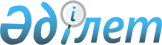 Об утверждении бюджета Алматинского сельского округа Есильского района Северо-Казахстанской области на 2021-2023 годыРешение маслихата Есильского района Северо-Казахстанской области от 8 января 2021 года № 58/387. Зарегистрировано Департаментом юстиции Северо-Казахстанской области 14 января 2021 года № 7010
      Сноска. Вводится в действие с 01. 01. 2021 в соответствии с пунктом 6 настоящего решения.
      В соответствии со статьей 9-1, с пунктом 2 статьи 75 Бюджетного кодекса Республики Казахстан от 4 декабря 2008 года, с пунктом 2-7 статьи 6 Закона Республики Казахстан от 23 января 2001 года "О местном государственном управлении и самоуправлении в Республике Казахстан", маслихат Есильского района Северо-Казахстанской области РЕШИЛ:
      1. Утвердить бюджет Алматинского сельского округа Есильского района Северо-Казахстанской области на 2021-2023 годы согласно приложениям 1, 2, 3 соответственно, в том числе на 2021 год в следующих объемах:
      1) доходы - 19 473 тысяч тенге:
      налоговые поступления - 852 тысяч тенге;
      неналоговые поступления - 0 тысяч тенге;
      поступления от продажи основного капитала - 0 тысяч тенге;
      поступления трансфертов - 18 621 тысяч тенге;
      2) затраты - 19 535,3 тысяч тенге;
      3) чистое бюджетное кредитование - 0 тысяч тенге:
      бюджетные кредиты - 0 тысяч тенге;
      погашение бюджетных кредитов - 0 тысяч тенге;
      4) сальдо по операциям с финансовыми активами - 0 тысяч тенге:
      приобретение финансовых активов - 0 тысяч тенге;
      поступления от продажи финансовых активов государства - 0 тысяч тенге;
      5) дефицит (профицит) бюджета - - 62,3 тысяч тенге;
      6) финансирование дефицит (использование профицита) бюджета - 62,3 тысяч тенге:
      поступление займов - 0 тысяч тенге;
      погашение займов - 0 тысяч тенге;
      используемые остатки бюджетных средств - 62,3 тысяч тенге.
      Сноска. Пункт 1 в редакции решения маслихата Есильского района Северо-Казахстанской области от 21.04.2021 № 6/42 (вводится в действие с 01.01.2021); от 29.11.2021 № 13/111 (вводится в действие с 01.01.2021).


      1-1. Предусмотреть в бюджете Алматинского сельского округа расходы за счет свободных остатков, сложившихся на начало финансового года в сумме 62,3 тысяч тенге, согласно приложению 4.
      Сноска. Решение дополнено пунктом 1-1 в соответствии с решением маслихата Есильского района Северо-Казахстанской области от 21.04.2021 № 6 /42 (вводится в действие с 01.01.2021).


      2. Установить, что доходы бюджета Алматинского сельского округа на 2021 год формируются в соответствии со статьей 52-1 Бюджетного кодекса Республики Казахстан от 4 декабря 2008 года.
      3. Предусмотреть на 2021 год объемы бюджетных субвенций, из районного бюджета бюджету Алматинского сельского округа в сумме 12 106 тысяч тенге.
      3-1. Предусмотреть в бюджете Алматинского сельского округа Есильского района Северо-Казахстанской области на 2021 год объемы целевых текущих трансфертов передаваемых из областного бюджета, в том числе:
      на повышение заработной платы государственных служащих местных исполнительных органов.
      Распределение указанных целевых трансфертов из областного бюджета определяется решением акима Алматинского сельского округа Есильского района Северо-Казахстанской области "О реализации решения маслихата Есильского района "Об утверждении бюджета Алматинского сельского округа Есильского района Северо-Казахстанской области на 2021-2023 годы.
      Сноска. Решение дополнено пунктом 3-1 в соответствии с решением маслихата Есильского района Северо-Казахстанской области от 29.11.2021 № 13 /111 (вводится в действие с 01.01.2021).


      4. Предусмотреть в бюджете Алматинского сельского округа Есильского района Северо-Казахстанской области на 2021 год объемы целевых текущих трансфертов передаваемых из районного бюджета, в том числе:
      на текущее содержание дорог села;
      на ликвидацию несанкционированных свалок в селах сельского округа;
      на приобретение топлива и другие текущие расходы аппарата;
      на повышение заработной платы государственных служащих местных исполнительных органов.
      Распределение указанных целевых трансфертов из районного бюджета определяется решением акима Алматинского сельского округа Есильского района Северо-Казахстанской области "О реализации решения маслихата Есильского района "Об утверждении бюджета Алматинского сельского округа Есильского района Северо-Казахстанской области на 2021-2023 годы.
      Сноска. Пункт 4 в редакции решения маслихата Есильского района Северо-Казахстанской области от 29.11.2021 № 13/111 (вводится в действие с 01.01.2021).


      5. Установить расходы на 2021-2023 годы по Алматинскому сельскому округу согласно приложениям 1, 2, 3.
      6. Настоящее решение вводится в действие с 1 января 2021 года. Бюджет Алматинского сельского округа Есильского района Северо-Казахстанской области на 2021 год
      Сноска. Приложение 1 в редакции решения маслихата Есильского района Северо-Казахстанской области от 21.04.2021 № 6/42 (вводится в действие с 01.01.2021); от 29.11.2021 № 13/111 (вводится в действие с 01.01.2021). Бюджет Алматинского сельского округа Есильского района Северо-Казахстанской области на 2022 год Бюджет Алматинского сельского округа Есильского района Северо-Казахстанской области на 2023 год Направление свободных остатков бюджетных средств сложившихся на 1 января 2021 года
      Сноска. Решение дополнено приложением 4 в соответствии с решением маслихата Есильского района Северо-Казахстанской области от 21.04.2021 № 6 /42 (вводится в действие с 01.01.2021).
					© 2012. РГП на ПХВ «Институт законодательства и правовой информации Республики Казахстан» Министерства юстиции Республики Казахстан
				
      Председатель сессии маслихатаЕсильского районаСеверо-Казахстанской области 

К. Абулгазин

      Секретарь маслихатаЕсильского районаСеверо-Казахстанской области 

А. Бектасова
Приложение 1к решению маслихатаЕсильского районаСеверо-Казахстанской областиот 8 января 2021 года№ 58/387
Категория
Класс
подкласс
Наименование
Сумма (тысяч тенге)
1) Доходы
19 473
1
Налоговые поступления
852
04
Налоги на собственность
852
1
Налог на имущество
40
3
Земельный налог
17
4
Налог на транспортные средства
795
4
Поступление трансфертов
18 621
02
Трансферты из вышестоящих органов государственного управления
18 621
3
Трансферты из районного (города областного значения) бюджета
18 621
Функциональная группа
Администратор бюджетных программ
Программа
Наименование
Сумма (тысяч тенге)
2) Затраты
19 535,3
01
Государственные услуги общего характера
17 222
124
Аппарат акима города районного значения, села, поселка, сельского округа
17 222
001
Услуги по обеспечению деятельности акима города районного значения, села, поселка, сельского округа
17 222
07
Жилищно-коммунальное хозяйство
1 114
124
Аппарат акима города районного значения, села, поселка, сельского округа
1 114
008
Освещение улиц в населенных пунктах
489
009
Обеспечение санитарии населенных пунктов
262
011
Благоустройство и озеленение населенных пунктов
363
12
Транспорт и коммуникации
1 137
124
Аппарат акима города районного значения, села, поселка, сельского округа
1 137
013
Обеспечение функционирования автомобильных дорог в городах районного значения, селах, поселках, сельских округах
1 137
15
Трансферты
62,3
124
Аппарат акима города районного значения, села, поселка, сельского округа
62,3
051
Целевые текущие трансферты из нижестоящего бюджета на компенсацию потерь вышестоящего бюджета в связи с изменением законодательста
62,3
3) Чистое бюджетное кредитование
0
Бюджетные кредиты
0
Погашение бюджетных кредитов
0
4) Сальдо по операциям с финансовыми активами
0
Приобретение финансовых активов
0
Поступления от продажи финансовых активов государства
0
5) Дефицит (профицит) бюджета
- 62,3
6) Финансирование дефицита (использование профицита) бюджета
62,3
Поступления займов
0
Погашение займов
0
Используемые остатки бюджетных средств
0
Категория
Класс
подкласс
Наименование
Сумма (тысяч тенге)
8
Используемые остатки бюджетных средств
62,3
01
Остатки бюджетных средств
62,3
1
Свободные остатки бюджетных средств
62,3Приложение 2к решению маслихатаЕсильского районаСеверо-Казахстанской областиот 8 января 2021 года№ 58/387
Категория
Класс
подкласс
Наименование
Сумма (тысяч тенге) 2022 год
1) Доходы
13 667
1
Налоговые поступления
875
04
Налоги на собственность
1 250
1
Налог на имущество
3
3
Земельный налог
62
4
Налог на транспортные средства
810
4
Поступление трансфертов
12 792
02
Трансферты из вышестоящих органов государственного управления
12 792
3
Трансферты из районного (города областного значения) бюджета
12 792
Функциональная группа
Администратор бюджетных программ
Программа
Наименование
Сумма (тысяч тенге) 2022 год
2) Затраты
13 667
01
Государственные услуги общего характера
12 252
124
Аппарат акима города районного значения, села, поселка, сельского округа
12 252
001
Услуги по обеспечению деятельности акима города районного значения, села, поселка, сельского округа
12 252
07
Жилищно-коммунальное хозяйство
1 085
124
Аппарат акима города районного значения, села, поселка, сельского округа
1 085
008
Освещение улиц в населенных пунктах
514
009
Обеспечение санитарии населенных пунктов
571
12
Транспорт и коммуникации
330
124
Аппарат акима города районного значения, села, поселка, сельского округа
330
013
Обеспечение функционирования автомобильных дорог в городах районного значения, селах, поселках, сельских округах
330
3) Чистое бюджетное кредитование
0
Бюджетные кредиты
0
Погашение бюджетных кредитов
0
4) Сальдо по операциям с финансовыми активами
0
Приобретение финансовых активов
0
Поступления от продажи финансовых активов государства
0
5) Дефицит (профицит) бюджета
0
6) Финансирование дефицита (использование профицита) бюджета
0
7
Поступления займов
0
16
Погашение займов
0
Используемые остатки бюджетных средств
0
Категория
Класс
подкласс
Наименование
Сумма (тысяч тенге) 2022 год
8
Используемые остатки бюджетных средств
0
01
Остатки бюджетных средств
0
1
Свободные остатки бюджетных средств
0Приложение 3к решению маслихатаЕсильского районаСеверо-Казахстанской областиот 8 января 2021 года№ 58/387
Категория
Класс
подкласс
Наименование
Сумма (тысяч тенге) 2023 год
1) Доходы
14 092
1
Налоговые поступления
886
04
Налоги на собственность
886
1
Налог на имущество
3
3
Земельный налог
62
4
Налог на транспортные средства
821
4
Поступление трансфертов
13 206
02
Трансферты из вышестоящих органов государственного управления
13 206
3
Трансферты из районного (города областного значения) бюджета
13 206
Функциональная группа
Администратор бюджетных программ
Программа
Наименование
Сумма (тысяч тенге) 2023 год
2) Затраты
14 092
01
Государственные услуги общего характера
12 406
124
Аппарат акима города районного значения, села, поселка, сельского округа
12 406
001
Услуги по обеспечению деятельности акима города районного значения, села, поселка, сельского округа
12 406
07
Жилищно-коммунальное хозяйство
1 139
124
Аппарат акима города районного значения, села, поселка, сельского округа
1 139
008
Освещение улиц в населенных пунктах
539
009
Обеспечение санитарии населенных пунктов
600
12
Транспорт и коммуникации
547
124
Аппарат акима города районного значения, села, поселка, сельского округа
547
013
Обеспечение функционирования автомобильных дорог в городах районного значения, селах, поселках, сельских округах
547
3) Чистое бюджетное кредитование
0
Бюджетные кредиты
0
Погашение бюджетных кредитов
0
4) Сальдо по операциям с финансовыми активами
0
Приобретение финансовых активов
0
Поступления от продажи финансовых активов государства
0
5) Дефицит (профицит) бюджета
0
6) Финансирование дефицита (использование профицита) бюджета
0
7
Поступления займов
0
16
Погашение займов
0
Используемые остатки бюджетных средств
0
Категория
Класс
подкласс
Наименование
Сумма (тысяч тенге) 2023 год
8
Используемые остатки бюджетных средств
0
01
Остатки бюджетных средств
0
1
Свободные остатки бюджетных средств
0Приложение 4 к решению маслихатаЕсильского района Северо-Казахстанской областиот 8 января 2021 года № 58/387
Функциональная группа
Администратор бюджетных программ
Программа
Наименование
Сумма (тысяч тенге)
15
Трансферты
62,3
124
Аппарат акима города районного значения, села, поселка, сельского округа
62,3
051
Целевые текущие трансферты из нижестоящего бюджета на компенсацию потерь вышестоящего бюджета в связи с изменением законодательста
62,3
Итого:
62,3